INTERESADO O REPRESENTANTE (en su caso)Nombre y Firma o Huella digital (de ser el caso)Nota: Cuando el promovente no sepa o no pueda firmar, firmará otra persona en su nombre y el interesado estampará su huella digital.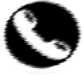 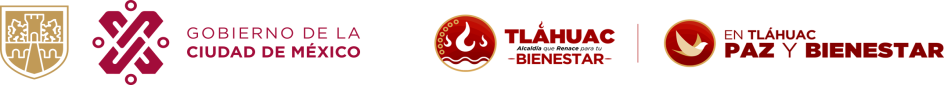 Folio:ClClave de formato:TTLH_ECR_1	NOMBRE DELTRÁMITE:		Expedición de certificado de residencia	Expedición de certificado de residencia	Expedición de certificado de residencia	Expedición de certificado de residencia	Expedición de certificado de residencia	Expedición de certificado de residencia	Expedición de certificado de residencia	Expedición de certificado de residencia	Expedición de certificado de residencia	Expedición de certificado de residencia	Expedición de certificado de residencia	Expedición de certificado de residencia	Expedición de certificado de residencia	Ciudad de México, adedeDirector (a) General de Jurídico y Gobierno:Declaro bajo protesta de decir verdad que la información y documentación proporcionada es verídica, por lo que en caso de existir falsedad en ella, tengo pleno conocimiento que se aplicarán las sanciones administrativas y penas establecidas en los ordenamientos respectivos para quienes se conducen con falsedad ante la autoridad competente, en términos del artículo 32 de la Ley de Procedimiento Administrativo, con relación al 311 del Código Penal, ambos del Distrito Federal.Declaro bajo protesta de decir verdad que la información y documentación proporcionada es verídica, por lo que en caso de existir falsedad en ella, tengo pleno conocimiento que se aplicarán las sanciones administrativas y penas establecidas en los ordenamientos respectivos para quienes se conducen con falsedad ante la autoridad competente, en términos del artículo 32 de la Ley de Procedimiento Administrativo, con relación al 311 del Código Penal, ambos del Distrito Federal.Declaro bajo protesta de decir verdad que la información y documentación proporcionada es verídica, por lo que en caso de existir falsedad en ella, tengo pleno conocimiento que se aplicarán las sanciones administrativas y penas establecidas en los ordenamientos respectivos para quienes se conducen con falsedad ante la autoridad competente, en términos del artículo 32 de la Ley de Procedimiento Administrativo, con relación al 311 del Código Penal, ambos del Distrito Federal.Declaro bajo protesta de decir verdad que la información y documentación proporcionada es verídica, por lo que en caso de existir falsedad en ella, tengo pleno conocimiento que se aplicarán las sanciones administrativas y penas establecidas en los ordenamientos respectivos para quienes se conducen con falsedad ante la autoridad competente, en términos del artículo 32 de la Ley de Procedimiento Administrativo, con relación al 311 del Código Penal, ambos del Distrito Federal.Declaro bajo protesta de decir verdad que la información y documentación proporcionada es verídica, por lo que en caso de existir falsedad en ella, tengo pleno conocimiento que se aplicarán las sanciones administrativas y penas establecidas en los ordenamientos respectivos para quienes se conducen con falsedad ante la autoridad competente, en términos del artículo 32 de la Ley de Procedimiento Administrativo, con relación al 311 del Código Penal, ambos del Distrito Federal.Declaro bajo protesta de decir verdad que la información y documentación proporcionada es verídica, por lo que en caso de existir falsedad en ella, tengo pleno conocimiento que se aplicarán las sanciones administrativas y penas establecidas en los ordenamientos respectivos para quienes se conducen con falsedad ante la autoridad competente, en términos del artículo 32 de la Ley de Procedimiento Administrativo, con relación al 311 del Código Penal, ambos del Distrito Federal.Declaro bajo protesta de decir verdad que la información y documentación proporcionada es verídica, por lo que en caso de existir falsedad en ella, tengo pleno conocimiento que se aplicarán las sanciones administrativas y penas establecidas en los ordenamientos respectivos para quienes se conducen con falsedad ante la autoridad competente, en términos del artículo 32 de la Ley de Procedimiento Administrativo, con relación al 311 del Código Penal, ambos del Distrito Federal.Declaro bajo protesta de decir verdad que la información y documentación proporcionada es verídica, por lo que en caso de existir falsedad en ella, tengo pleno conocimiento que se aplicarán las sanciones administrativas y penas establecidas en los ordenamientos respectivos para quienes se conducen con falsedad ante la autoridad competente, en términos del artículo 32 de la Ley de Procedimiento Administrativo, con relación al 311 del Código Penal, ambos del Distrito Federal.Declaro bajo protesta de decir verdad que la información y documentación proporcionada es verídica, por lo que en caso de existir falsedad en ella, tengo pleno conocimiento que se aplicarán las sanciones administrativas y penas establecidas en los ordenamientos respectivos para quienes se conducen con falsedad ante la autoridad competente, en términos del artículo 32 de la Ley de Procedimiento Administrativo, con relación al 311 del Código Penal, ambos del Distrito Federal.Declaro bajo protesta de decir verdad que la información y documentación proporcionada es verídica, por lo que en caso de existir falsedad en ella, tengo pleno conocimiento que se aplicarán las sanciones administrativas y penas establecidas en los ordenamientos respectivos para quienes se conducen con falsedad ante la autoridad competente, en términos del artículo 32 de la Ley de Procedimiento Administrativo, con relación al 311 del Código Penal, ambos del Distrito Federal.Declaro bajo protesta de decir verdad que la información y documentación proporcionada es verídica, por lo que en caso de existir falsedad en ella, tengo pleno conocimiento que se aplicarán las sanciones administrativas y penas establecidas en los ordenamientos respectivos para quienes se conducen con falsedad ante la autoridad competente, en términos del artículo 32 de la Ley de Procedimiento Administrativo, con relación al 311 del Código Penal, ambos del Distrito Federal.Declaro bajo protesta de decir verdad que la información y documentación proporcionada es verídica, por lo que en caso de existir falsedad en ella, tengo pleno conocimiento que se aplicarán las sanciones administrativas y penas establecidas en los ordenamientos respectivos para quienes se conducen con falsedad ante la autoridad competente, en términos del artículo 32 de la Ley de Procedimiento Administrativo, con relación al 311 del Código Penal, ambos del Distrito Federal.Declaro bajo protesta de decir verdad que la información y documentación proporcionada es verídica, por lo que en caso de existir falsedad en ella, tengo pleno conocimiento que se aplicarán las sanciones administrativas y penas establecidas en los ordenamientos respectivos para quienes se conducen con falsedad ante la autoridad competente, en términos del artículo 32 de la Ley de Procedimiento Administrativo, con relación al 311 del Código Penal, ambos del Distrito Federal.Declaro bajo protesta de decir verdad que la información y documentación proporcionada es verídica, por lo que en caso de existir falsedad en ella, tengo pleno conocimiento que se aplicarán las sanciones administrativas y penas establecidas en los ordenamientos respectivos para quienes se conducen con falsedad ante la autoridad competente, en términos del artículo 32 de la Ley de Procedimiento Administrativo, con relación al 311 del Código Penal, ambos del Distrito Federal.Información al interesado sobre el tratamiento de sus datos personalesInformación al interesado sobre el tratamiento de sus datos personalesInformación al interesado sobre el tratamiento de sus datos personalesInformación al interesado sobre el tratamiento de sus datos personalesInformación al interesado sobre el tratamiento de sus datos personalesInformación al interesado sobre el tratamiento de sus datos personalesInformación al interesado sobre el tratamiento de sus datos personalesInformación al interesado sobre el tratamiento de sus datos personalesInformación al interesado sobre el tratamiento de sus datos personalesInformación al interesado sobre el tratamiento de sus datos personalesInformación al interesado sobre el tratamiento de sus datos personalesInformación al interesado sobre el tratamiento de sus datos personalesInformación al interesado sobre el tratamiento de sus datos personalesInformación al interesado sobre el tratamiento de sus datos personalesVENTANILLA UNICA DE TRAMITES EN TLAHUAC es la Responsable del tratamiento de los datos personales que nos proporcionen, los cuales serán protegidos en el Sistema de Datos Personales Denominado: SISTEMA DE DATOS PERSONALES DE LOS USUARIOS QUE SOLICITAN TRAMITES ANTE LA VENTANILLA ÚNICA DELEGACIONAL, Los datos personales que recabemos serán utilizados con las siguientes  finalidades: Recibir, integrar, capturar, registrar, asignar número de folio, identificar al solicitante e informar de las gestiones realizadas sobre las solicitudes, avisos y manifestaciones relacionados con; agua y servicios hidráulicos, construcciones y obras, espectáculos públicos, establecimientos mercantiles, industria, mercados públicos, protección civil, servicios legales, que sean en el ámbito territorial de la Alcaldía de Tlahuac,  y serán  turnados a las áreas operativas correspondientes para su atención, así como asignar un número de folio y dar seguimiento de dichos trámites con las áreas competentes, y serán transferidos a los Órganos de Control Interno y Jurisdiccionales Federales y Locales, a la Auditoría Superior, a la Comisión de Derechos Humanos, al Instituto de Transparencia y Acceso a la Información Pública, Protección de Datos Personales y Rendición de Cuentas, todos de la Ciudad de México, cuando así sean requeridos,  Asimismo, se les informa que sus datos no podrán ser difundidos sin su consentimiento expreso, salvo las excepciones previstas en la Ley de la materia. Usted podrá manifestar la negativa al tratamiento de sus datos personales directamente ante la Unidad de Transparencia de la Alcaldía de Tláhuac, ubicada en calle. Av. Tláhuac S/N, Esq. Nicolás Bravo, planta baja, Col. Barrio la Asunción, Edif. de la Alcaldía, C.P. 13000, Alcaldía de Tlahuac, Ciudad de México o al correo electrónico roip@tlahuac.cdmx.gob.mx  con número telefónico  5558623250 ext. 1310. Para conocer el Aviso de Privacidad Integral puede acudir directamente a la Unidad de Transparencia o ingresar a la página (http://www.plataformadetransparencia.org.mx/).VENTANILLA UNICA DE TRAMITES EN TLAHUAC es la Responsable del tratamiento de los datos personales que nos proporcionen, los cuales serán protegidos en el Sistema de Datos Personales Denominado: SISTEMA DE DATOS PERSONALES DE LOS USUARIOS QUE SOLICITAN TRAMITES ANTE LA VENTANILLA ÚNICA DELEGACIONAL, Los datos personales que recabemos serán utilizados con las siguientes  finalidades: Recibir, integrar, capturar, registrar, asignar número de folio, identificar al solicitante e informar de las gestiones realizadas sobre las solicitudes, avisos y manifestaciones relacionados con; agua y servicios hidráulicos, construcciones y obras, espectáculos públicos, establecimientos mercantiles, industria, mercados públicos, protección civil, servicios legales, que sean en el ámbito territorial de la Alcaldía de Tlahuac,  y serán  turnados a las áreas operativas correspondientes para su atención, así como asignar un número de folio y dar seguimiento de dichos trámites con las áreas competentes, y serán transferidos a los Órganos de Control Interno y Jurisdiccionales Federales y Locales, a la Auditoría Superior, a la Comisión de Derechos Humanos, al Instituto de Transparencia y Acceso a la Información Pública, Protección de Datos Personales y Rendición de Cuentas, todos de la Ciudad de México, cuando así sean requeridos,  Asimismo, se les informa que sus datos no podrán ser difundidos sin su consentimiento expreso, salvo las excepciones previstas en la Ley de la materia. Usted podrá manifestar la negativa al tratamiento de sus datos personales directamente ante la Unidad de Transparencia de la Alcaldía de Tláhuac, ubicada en calle. Av. Tláhuac S/N, Esq. Nicolás Bravo, planta baja, Col. Barrio la Asunción, Edif. de la Alcaldía, C.P. 13000, Alcaldía de Tlahuac, Ciudad de México o al correo electrónico roip@tlahuac.cdmx.gob.mx  con número telefónico  5558623250 ext. 1310. Para conocer el Aviso de Privacidad Integral puede acudir directamente a la Unidad de Transparencia o ingresar a la página (http://www.plataformadetransparencia.org.mx/).VENTANILLA UNICA DE TRAMITES EN TLAHUAC es la Responsable del tratamiento de los datos personales que nos proporcionen, los cuales serán protegidos en el Sistema de Datos Personales Denominado: SISTEMA DE DATOS PERSONALES DE LOS USUARIOS QUE SOLICITAN TRAMITES ANTE LA VENTANILLA ÚNICA DELEGACIONAL, Los datos personales que recabemos serán utilizados con las siguientes  finalidades: Recibir, integrar, capturar, registrar, asignar número de folio, identificar al solicitante e informar de las gestiones realizadas sobre las solicitudes, avisos y manifestaciones relacionados con; agua y servicios hidráulicos, construcciones y obras, espectáculos públicos, establecimientos mercantiles, industria, mercados públicos, protección civil, servicios legales, que sean en el ámbito territorial de la Alcaldía de Tlahuac,  y serán  turnados a las áreas operativas correspondientes para su atención, así como asignar un número de folio y dar seguimiento de dichos trámites con las áreas competentes, y serán transferidos a los Órganos de Control Interno y Jurisdiccionales Federales y Locales, a la Auditoría Superior, a la Comisión de Derechos Humanos, al Instituto de Transparencia y Acceso a la Información Pública, Protección de Datos Personales y Rendición de Cuentas, todos de la Ciudad de México, cuando así sean requeridos,  Asimismo, se les informa que sus datos no podrán ser difundidos sin su consentimiento expreso, salvo las excepciones previstas en la Ley de la materia. Usted podrá manifestar la negativa al tratamiento de sus datos personales directamente ante la Unidad de Transparencia de la Alcaldía de Tláhuac, ubicada en calle. Av. Tláhuac S/N, Esq. Nicolás Bravo, planta baja, Col. Barrio la Asunción, Edif. de la Alcaldía, C.P. 13000, Alcaldía de Tlahuac, Ciudad de México o al correo electrónico roip@tlahuac.cdmx.gob.mx  con número telefónico  5558623250 ext. 1310. Para conocer el Aviso de Privacidad Integral puede acudir directamente a la Unidad de Transparencia o ingresar a la página (http://www.plataformadetransparencia.org.mx/).VENTANILLA UNICA DE TRAMITES EN TLAHUAC es la Responsable del tratamiento de los datos personales que nos proporcionen, los cuales serán protegidos en el Sistema de Datos Personales Denominado: SISTEMA DE DATOS PERSONALES DE LOS USUARIOS QUE SOLICITAN TRAMITES ANTE LA VENTANILLA ÚNICA DELEGACIONAL, Los datos personales que recabemos serán utilizados con las siguientes  finalidades: Recibir, integrar, capturar, registrar, asignar número de folio, identificar al solicitante e informar de las gestiones realizadas sobre las solicitudes, avisos y manifestaciones relacionados con; agua y servicios hidráulicos, construcciones y obras, espectáculos públicos, establecimientos mercantiles, industria, mercados públicos, protección civil, servicios legales, que sean en el ámbito territorial de la Alcaldía de Tlahuac,  y serán  turnados a las áreas operativas correspondientes para su atención, así como asignar un número de folio y dar seguimiento de dichos trámites con las áreas competentes, y serán transferidos a los Órganos de Control Interno y Jurisdiccionales Federales y Locales, a la Auditoría Superior, a la Comisión de Derechos Humanos, al Instituto de Transparencia y Acceso a la Información Pública, Protección de Datos Personales y Rendición de Cuentas, todos de la Ciudad de México, cuando así sean requeridos,  Asimismo, se les informa que sus datos no podrán ser difundidos sin su consentimiento expreso, salvo las excepciones previstas en la Ley de la materia. Usted podrá manifestar la negativa al tratamiento de sus datos personales directamente ante la Unidad de Transparencia de la Alcaldía de Tláhuac, ubicada en calle. Av. Tláhuac S/N, Esq. Nicolás Bravo, planta baja, Col. Barrio la Asunción, Edif. de la Alcaldía, C.P. 13000, Alcaldía de Tlahuac, Ciudad de México o al correo electrónico roip@tlahuac.cdmx.gob.mx  con número telefónico  5558623250 ext. 1310. Para conocer el Aviso de Privacidad Integral puede acudir directamente a la Unidad de Transparencia o ingresar a la página (http://www.plataformadetransparencia.org.mx/).VENTANILLA UNICA DE TRAMITES EN TLAHUAC es la Responsable del tratamiento de los datos personales que nos proporcionen, los cuales serán protegidos en el Sistema de Datos Personales Denominado: SISTEMA DE DATOS PERSONALES DE LOS USUARIOS QUE SOLICITAN TRAMITES ANTE LA VENTANILLA ÚNICA DELEGACIONAL, Los datos personales que recabemos serán utilizados con las siguientes  finalidades: Recibir, integrar, capturar, registrar, asignar número de folio, identificar al solicitante e informar de las gestiones realizadas sobre las solicitudes, avisos y manifestaciones relacionados con; agua y servicios hidráulicos, construcciones y obras, espectáculos públicos, establecimientos mercantiles, industria, mercados públicos, protección civil, servicios legales, que sean en el ámbito territorial de la Alcaldía de Tlahuac,  y serán  turnados a las áreas operativas correspondientes para su atención, así como asignar un número de folio y dar seguimiento de dichos trámites con las áreas competentes, y serán transferidos a los Órganos de Control Interno y Jurisdiccionales Federales y Locales, a la Auditoría Superior, a la Comisión de Derechos Humanos, al Instituto de Transparencia y Acceso a la Información Pública, Protección de Datos Personales y Rendición de Cuentas, todos de la Ciudad de México, cuando así sean requeridos,  Asimismo, se les informa que sus datos no podrán ser difundidos sin su consentimiento expreso, salvo las excepciones previstas en la Ley de la materia. Usted podrá manifestar la negativa al tratamiento de sus datos personales directamente ante la Unidad de Transparencia de la Alcaldía de Tláhuac, ubicada en calle. Av. Tláhuac S/N, Esq. Nicolás Bravo, planta baja, Col. Barrio la Asunción, Edif. de la Alcaldía, C.P. 13000, Alcaldía de Tlahuac, Ciudad de México o al correo electrónico roip@tlahuac.cdmx.gob.mx  con número telefónico  5558623250 ext. 1310. Para conocer el Aviso de Privacidad Integral puede acudir directamente a la Unidad de Transparencia o ingresar a la página (http://www.plataformadetransparencia.org.mx/).VENTANILLA UNICA DE TRAMITES EN TLAHUAC es la Responsable del tratamiento de los datos personales que nos proporcionen, los cuales serán protegidos en el Sistema de Datos Personales Denominado: SISTEMA DE DATOS PERSONALES DE LOS USUARIOS QUE SOLICITAN TRAMITES ANTE LA VENTANILLA ÚNICA DELEGACIONAL, Los datos personales que recabemos serán utilizados con las siguientes  finalidades: Recibir, integrar, capturar, registrar, asignar número de folio, identificar al solicitante e informar de las gestiones realizadas sobre las solicitudes, avisos y manifestaciones relacionados con; agua y servicios hidráulicos, construcciones y obras, espectáculos públicos, establecimientos mercantiles, industria, mercados públicos, protección civil, servicios legales, que sean en el ámbito territorial de la Alcaldía de Tlahuac,  y serán  turnados a las áreas operativas correspondientes para su atención, así como asignar un número de folio y dar seguimiento de dichos trámites con las áreas competentes, y serán transferidos a los Órganos de Control Interno y Jurisdiccionales Federales y Locales, a la Auditoría Superior, a la Comisión de Derechos Humanos, al Instituto de Transparencia y Acceso a la Información Pública, Protección de Datos Personales y Rendición de Cuentas, todos de la Ciudad de México, cuando así sean requeridos,  Asimismo, se les informa que sus datos no podrán ser difundidos sin su consentimiento expreso, salvo las excepciones previstas en la Ley de la materia. Usted podrá manifestar la negativa al tratamiento de sus datos personales directamente ante la Unidad de Transparencia de la Alcaldía de Tláhuac, ubicada en calle. Av. Tláhuac S/N, Esq. Nicolás Bravo, planta baja, Col. Barrio la Asunción, Edif. de la Alcaldía, C.P. 13000, Alcaldía de Tlahuac, Ciudad de México o al correo electrónico roip@tlahuac.cdmx.gob.mx  con número telefónico  5558623250 ext. 1310. Para conocer el Aviso de Privacidad Integral puede acudir directamente a la Unidad de Transparencia o ingresar a la página (http://www.plataformadetransparencia.org.mx/).VENTANILLA UNICA DE TRAMITES EN TLAHUAC es la Responsable del tratamiento de los datos personales que nos proporcionen, los cuales serán protegidos en el Sistema de Datos Personales Denominado: SISTEMA DE DATOS PERSONALES DE LOS USUARIOS QUE SOLICITAN TRAMITES ANTE LA VENTANILLA ÚNICA DELEGACIONAL, Los datos personales que recabemos serán utilizados con las siguientes  finalidades: Recibir, integrar, capturar, registrar, asignar número de folio, identificar al solicitante e informar de las gestiones realizadas sobre las solicitudes, avisos y manifestaciones relacionados con; agua y servicios hidráulicos, construcciones y obras, espectáculos públicos, establecimientos mercantiles, industria, mercados públicos, protección civil, servicios legales, que sean en el ámbito territorial de la Alcaldía de Tlahuac,  y serán  turnados a las áreas operativas correspondientes para su atención, así como asignar un número de folio y dar seguimiento de dichos trámites con las áreas competentes, y serán transferidos a los Órganos de Control Interno y Jurisdiccionales Federales y Locales, a la Auditoría Superior, a la Comisión de Derechos Humanos, al Instituto de Transparencia y Acceso a la Información Pública, Protección de Datos Personales y Rendición de Cuentas, todos de la Ciudad de México, cuando así sean requeridos,  Asimismo, se les informa que sus datos no podrán ser difundidos sin su consentimiento expreso, salvo las excepciones previstas en la Ley de la materia. Usted podrá manifestar la negativa al tratamiento de sus datos personales directamente ante la Unidad de Transparencia de la Alcaldía de Tláhuac, ubicada en calle. Av. Tláhuac S/N, Esq. Nicolás Bravo, planta baja, Col. Barrio la Asunción, Edif. de la Alcaldía, C.P. 13000, Alcaldía de Tlahuac, Ciudad de México o al correo electrónico roip@tlahuac.cdmx.gob.mx  con número telefónico  5558623250 ext. 1310. Para conocer el Aviso de Privacidad Integral puede acudir directamente a la Unidad de Transparencia o ingresar a la página (http://www.plataformadetransparencia.org.mx/).VENTANILLA UNICA DE TRAMITES EN TLAHUAC es la Responsable del tratamiento de los datos personales que nos proporcionen, los cuales serán protegidos en el Sistema de Datos Personales Denominado: SISTEMA DE DATOS PERSONALES DE LOS USUARIOS QUE SOLICITAN TRAMITES ANTE LA VENTANILLA ÚNICA DELEGACIONAL, Los datos personales que recabemos serán utilizados con las siguientes  finalidades: Recibir, integrar, capturar, registrar, asignar número de folio, identificar al solicitante e informar de las gestiones realizadas sobre las solicitudes, avisos y manifestaciones relacionados con; agua y servicios hidráulicos, construcciones y obras, espectáculos públicos, establecimientos mercantiles, industria, mercados públicos, protección civil, servicios legales, que sean en el ámbito territorial de la Alcaldía de Tlahuac,  y serán  turnados a las áreas operativas correspondientes para su atención, así como asignar un número de folio y dar seguimiento de dichos trámites con las áreas competentes, y serán transferidos a los Órganos de Control Interno y Jurisdiccionales Federales y Locales, a la Auditoría Superior, a la Comisión de Derechos Humanos, al Instituto de Transparencia y Acceso a la Información Pública, Protección de Datos Personales y Rendición de Cuentas, todos de la Ciudad de México, cuando así sean requeridos,  Asimismo, se les informa que sus datos no podrán ser difundidos sin su consentimiento expreso, salvo las excepciones previstas en la Ley de la materia. Usted podrá manifestar la negativa al tratamiento de sus datos personales directamente ante la Unidad de Transparencia de la Alcaldía de Tláhuac, ubicada en calle. Av. Tláhuac S/N, Esq. Nicolás Bravo, planta baja, Col. Barrio la Asunción, Edif. de la Alcaldía, C.P. 13000, Alcaldía de Tlahuac, Ciudad de México o al correo electrónico roip@tlahuac.cdmx.gob.mx  con número telefónico  5558623250 ext. 1310. Para conocer el Aviso de Privacidad Integral puede acudir directamente a la Unidad de Transparencia o ingresar a la página (http://www.plataformadetransparencia.org.mx/).VENTANILLA UNICA DE TRAMITES EN TLAHUAC es la Responsable del tratamiento de los datos personales que nos proporcionen, los cuales serán protegidos en el Sistema de Datos Personales Denominado: SISTEMA DE DATOS PERSONALES DE LOS USUARIOS QUE SOLICITAN TRAMITES ANTE LA VENTANILLA ÚNICA DELEGACIONAL, Los datos personales que recabemos serán utilizados con las siguientes  finalidades: Recibir, integrar, capturar, registrar, asignar número de folio, identificar al solicitante e informar de las gestiones realizadas sobre las solicitudes, avisos y manifestaciones relacionados con; agua y servicios hidráulicos, construcciones y obras, espectáculos públicos, establecimientos mercantiles, industria, mercados públicos, protección civil, servicios legales, que sean en el ámbito territorial de la Alcaldía de Tlahuac,  y serán  turnados a las áreas operativas correspondientes para su atención, así como asignar un número de folio y dar seguimiento de dichos trámites con las áreas competentes, y serán transferidos a los Órganos de Control Interno y Jurisdiccionales Federales y Locales, a la Auditoría Superior, a la Comisión de Derechos Humanos, al Instituto de Transparencia y Acceso a la Información Pública, Protección de Datos Personales y Rendición de Cuentas, todos de la Ciudad de México, cuando así sean requeridos,  Asimismo, se les informa que sus datos no podrán ser difundidos sin su consentimiento expreso, salvo las excepciones previstas en la Ley de la materia. Usted podrá manifestar la negativa al tratamiento de sus datos personales directamente ante la Unidad de Transparencia de la Alcaldía de Tláhuac, ubicada en calle. Av. Tláhuac S/N, Esq. Nicolás Bravo, planta baja, Col. Barrio la Asunción, Edif. de la Alcaldía, C.P. 13000, Alcaldía de Tlahuac, Ciudad de México o al correo electrónico roip@tlahuac.cdmx.gob.mx  con número telefónico  5558623250 ext. 1310. Para conocer el Aviso de Privacidad Integral puede acudir directamente a la Unidad de Transparencia o ingresar a la página (http://www.plataformadetransparencia.org.mx/).VENTANILLA UNICA DE TRAMITES EN TLAHUAC es la Responsable del tratamiento de los datos personales que nos proporcionen, los cuales serán protegidos en el Sistema de Datos Personales Denominado: SISTEMA DE DATOS PERSONALES DE LOS USUARIOS QUE SOLICITAN TRAMITES ANTE LA VENTANILLA ÚNICA DELEGACIONAL, Los datos personales que recabemos serán utilizados con las siguientes  finalidades: Recibir, integrar, capturar, registrar, asignar número de folio, identificar al solicitante e informar de las gestiones realizadas sobre las solicitudes, avisos y manifestaciones relacionados con; agua y servicios hidráulicos, construcciones y obras, espectáculos públicos, establecimientos mercantiles, industria, mercados públicos, protección civil, servicios legales, que sean en el ámbito territorial de la Alcaldía de Tlahuac,  y serán  turnados a las áreas operativas correspondientes para su atención, así como asignar un número de folio y dar seguimiento de dichos trámites con las áreas competentes, y serán transferidos a los Órganos de Control Interno y Jurisdiccionales Federales y Locales, a la Auditoría Superior, a la Comisión de Derechos Humanos, al Instituto de Transparencia y Acceso a la Información Pública, Protección de Datos Personales y Rendición de Cuentas, todos de la Ciudad de México, cuando así sean requeridos,  Asimismo, se les informa que sus datos no podrán ser difundidos sin su consentimiento expreso, salvo las excepciones previstas en la Ley de la materia. Usted podrá manifestar la negativa al tratamiento de sus datos personales directamente ante la Unidad de Transparencia de la Alcaldía de Tláhuac, ubicada en calle. Av. Tláhuac S/N, Esq. Nicolás Bravo, planta baja, Col. Barrio la Asunción, Edif. de la Alcaldía, C.P. 13000, Alcaldía de Tlahuac, Ciudad de México o al correo electrónico roip@tlahuac.cdmx.gob.mx  con número telefónico  5558623250 ext. 1310. Para conocer el Aviso de Privacidad Integral puede acudir directamente a la Unidad de Transparencia o ingresar a la página (http://www.plataformadetransparencia.org.mx/).VENTANILLA UNICA DE TRAMITES EN TLAHUAC es la Responsable del tratamiento de los datos personales que nos proporcionen, los cuales serán protegidos en el Sistema de Datos Personales Denominado: SISTEMA DE DATOS PERSONALES DE LOS USUARIOS QUE SOLICITAN TRAMITES ANTE LA VENTANILLA ÚNICA DELEGACIONAL, Los datos personales que recabemos serán utilizados con las siguientes  finalidades: Recibir, integrar, capturar, registrar, asignar número de folio, identificar al solicitante e informar de las gestiones realizadas sobre las solicitudes, avisos y manifestaciones relacionados con; agua y servicios hidráulicos, construcciones y obras, espectáculos públicos, establecimientos mercantiles, industria, mercados públicos, protección civil, servicios legales, que sean en el ámbito territorial de la Alcaldía de Tlahuac,  y serán  turnados a las áreas operativas correspondientes para su atención, así como asignar un número de folio y dar seguimiento de dichos trámites con las áreas competentes, y serán transferidos a los Órganos de Control Interno y Jurisdiccionales Federales y Locales, a la Auditoría Superior, a la Comisión de Derechos Humanos, al Instituto de Transparencia y Acceso a la Información Pública, Protección de Datos Personales y Rendición de Cuentas, todos de la Ciudad de México, cuando así sean requeridos,  Asimismo, se les informa que sus datos no podrán ser difundidos sin su consentimiento expreso, salvo las excepciones previstas en la Ley de la materia. Usted podrá manifestar la negativa al tratamiento de sus datos personales directamente ante la Unidad de Transparencia de la Alcaldía de Tláhuac, ubicada en calle. Av. Tláhuac S/N, Esq. Nicolás Bravo, planta baja, Col. Barrio la Asunción, Edif. de la Alcaldía, C.P. 13000, Alcaldía de Tlahuac, Ciudad de México o al correo electrónico roip@tlahuac.cdmx.gob.mx  con número telefónico  5558623250 ext. 1310. Para conocer el Aviso de Privacidad Integral puede acudir directamente a la Unidad de Transparencia o ingresar a la página (http://www.plataformadetransparencia.org.mx/).VENTANILLA UNICA DE TRAMITES EN TLAHUAC es la Responsable del tratamiento de los datos personales que nos proporcionen, los cuales serán protegidos en el Sistema de Datos Personales Denominado: SISTEMA DE DATOS PERSONALES DE LOS USUARIOS QUE SOLICITAN TRAMITES ANTE LA VENTANILLA ÚNICA DELEGACIONAL, Los datos personales que recabemos serán utilizados con las siguientes  finalidades: Recibir, integrar, capturar, registrar, asignar número de folio, identificar al solicitante e informar de las gestiones realizadas sobre las solicitudes, avisos y manifestaciones relacionados con; agua y servicios hidráulicos, construcciones y obras, espectáculos públicos, establecimientos mercantiles, industria, mercados públicos, protección civil, servicios legales, que sean en el ámbito territorial de la Alcaldía de Tlahuac,  y serán  turnados a las áreas operativas correspondientes para su atención, así como asignar un número de folio y dar seguimiento de dichos trámites con las áreas competentes, y serán transferidos a los Órganos de Control Interno y Jurisdiccionales Federales y Locales, a la Auditoría Superior, a la Comisión de Derechos Humanos, al Instituto de Transparencia y Acceso a la Información Pública, Protección de Datos Personales y Rendición de Cuentas, todos de la Ciudad de México, cuando así sean requeridos,  Asimismo, se les informa que sus datos no podrán ser difundidos sin su consentimiento expreso, salvo las excepciones previstas en la Ley de la materia. Usted podrá manifestar la negativa al tratamiento de sus datos personales directamente ante la Unidad de Transparencia de la Alcaldía de Tláhuac, ubicada en calle. Av. Tláhuac S/N, Esq. Nicolás Bravo, planta baja, Col. Barrio la Asunción, Edif. de la Alcaldía, C.P. 13000, Alcaldía de Tlahuac, Ciudad de México o al correo electrónico roip@tlahuac.cdmx.gob.mx  con número telefónico  5558623250 ext. 1310. Para conocer el Aviso de Privacidad Integral puede acudir directamente a la Unidad de Transparencia o ingresar a la página (http://www.plataformadetransparencia.org.mx/).VENTANILLA UNICA DE TRAMITES EN TLAHUAC es la Responsable del tratamiento de los datos personales que nos proporcionen, los cuales serán protegidos en el Sistema de Datos Personales Denominado: SISTEMA DE DATOS PERSONALES DE LOS USUARIOS QUE SOLICITAN TRAMITES ANTE LA VENTANILLA ÚNICA DELEGACIONAL, Los datos personales que recabemos serán utilizados con las siguientes  finalidades: Recibir, integrar, capturar, registrar, asignar número de folio, identificar al solicitante e informar de las gestiones realizadas sobre las solicitudes, avisos y manifestaciones relacionados con; agua y servicios hidráulicos, construcciones y obras, espectáculos públicos, establecimientos mercantiles, industria, mercados públicos, protección civil, servicios legales, que sean en el ámbito territorial de la Alcaldía de Tlahuac,  y serán  turnados a las áreas operativas correspondientes para su atención, así como asignar un número de folio y dar seguimiento de dichos trámites con las áreas competentes, y serán transferidos a los Órganos de Control Interno y Jurisdiccionales Federales y Locales, a la Auditoría Superior, a la Comisión de Derechos Humanos, al Instituto de Transparencia y Acceso a la Información Pública, Protección de Datos Personales y Rendición de Cuentas, todos de la Ciudad de México, cuando así sean requeridos,  Asimismo, se les informa que sus datos no podrán ser difundidos sin su consentimiento expreso, salvo las excepciones previstas en la Ley de la materia. Usted podrá manifestar la negativa al tratamiento de sus datos personales directamente ante la Unidad de Transparencia de la Alcaldía de Tláhuac, ubicada en calle. Av. Tláhuac S/N, Esq. Nicolás Bravo, planta baja, Col. Barrio la Asunción, Edif. de la Alcaldía, C.P. 13000, Alcaldía de Tlahuac, Ciudad de México o al correo electrónico roip@tlahuac.cdmx.gob.mx  con número telefónico  5558623250 ext. 1310. Para conocer el Aviso de Privacidad Integral puede acudir directamente a la Unidad de Transparencia o ingresar a la página (http://www.plataformadetransparencia.org.mx/).VENTANILLA UNICA DE TRAMITES EN TLAHUAC es la Responsable del tratamiento de los datos personales que nos proporcionen, los cuales serán protegidos en el Sistema de Datos Personales Denominado: SISTEMA DE DATOS PERSONALES DE LOS USUARIOS QUE SOLICITAN TRAMITES ANTE LA VENTANILLA ÚNICA DELEGACIONAL, Los datos personales que recabemos serán utilizados con las siguientes  finalidades: Recibir, integrar, capturar, registrar, asignar número de folio, identificar al solicitante e informar de las gestiones realizadas sobre las solicitudes, avisos y manifestaciones relacionados con; agua y servicios hidráulicos, construcciones y obras, espectáculos públicos, establecimientos mercantiles, industria, mercados públicos, protección civil, servicios legales, que sean en el ámbito territorial de la Alcaldía de Tlahuac,  y serán  turnados a las áreas operativas correspondientes para su atención, así como asignar un número de folio y dar seguimiento de dichos trámites con las áreas competentes, y serán transferidos a los Órganos de Control Interno y Jurisdiccionales Federales y Locales, a la Auditoría Superior, a la Comisión de Derechos Humanos, al Instituto de Transparencia y Acceso a la Información Pública, Protección de Datos Personales y Rendición de Cuentas, todos de la Ciudad de México, cuando así sean requeridos,  Asimismo, se les informa que sus datos no podrán ser difundidos sin su consentimiento expreso, salvo las excepciones previstas en la Ley de la materia. Usted podrá manifestar la negativa al tratamiento de sus datos personales directamente ante la Unidad de Transparencia de la Alcaldía de Tláhuac, ubicada en calle. Av. Tláhuac S/N, Esq. Nicolás Bravo, planta baja, Col. Barrio la Asunción, Edif. de la Alcaldía, C.P. 13000, Alcaldía de Tlahuac, Ciudad de México o al correo electrónico roip@tlahuac.cdmx.gob.mx  con número telefónico  5558623250 ext. 1310. Para conocer el Aviso de Privacidad Integral puede acudir directamente a la Unidad de Transparencia o ingresar a la página (http://www.plataformadetransparencia.org.mx/).DATOS DEL INTERESADO* Los datos solicitados en este bloque son obligatorios.Nombre (s)Apellido PaternoApellido MaternoernoIdentificación OficialNúmero /FolioNúmero /FolioNúmero /FolioNúmero /Folio(Credencial para votar, pasaporte, cédula Profesional, cartilla militar, Instituto Nacional de la Personas Adultas Mayores).(Credencial para votar, pasaporte, cédula Profesional, cartilla militar, Instituto Nacional de la Personas Adultas Mayores).(Credencial para votar, pasaporte, cédula Profesional, cartilla militar, Instituto Nacional de la Personas Adultas Mayores).(Credencial para votar, pasaporte, cédula Profesional, cartilla militar, Instituto Nacional de la Personas Adultas Mayores).(Credencial para votar, pasaporte, cédula Profesional, cartilla militar, Instituto Nacional de la Personas Adultas Mayores).(Credencial para votar, pasaporte, cédula Profesional, cartilla militar, Instituto Nacional de la Personas Adultas Mayores).(Credencial para votar, pasaporte, cédula Profesional, cartilla militar, Instituto Nacional de la Personas Adultas Mayores).(Credencial para votar, pasaporte, cédula Profesional, cartilla militar, Instituto Nacional de la Personas Adultas Mayores).(Credencial para votar, pasaporte, cédula Profesional, cartilla militar, Instituto Nacional de la Personas Adultas Mayores).(Credencial para votar, pasaporte, cédula Profesional, cartilla militar, Instituto Nacional de la Personas Adultas Mayores).(Credencial para votar, pasaporte, cédula Profesional, cartilla militar, Instituto Nacional de la Personas Adultas Mayores).(Credencial para votar, pasaporte, cédula Profesional, cartilla militar, Instituto Nacional de la Personas Adultas Mayores).(Credencial para votar, pasaporte, cédula Profesional, cartilla militar, Instituto Nacional de la Personas Adultas Mayores).(Credencial para votar, pasaporte, cédula Profesional, cartilla militar, Instituto Nacional de la Personas Adultas Mayores).NacionalidadEn su casoDocumento que acredite la situación migratoria y estancia legal en el paísFecha de vencimientoActividad autorizada a realizarActividad autorizada a realizarActividad autorizada a realizarActividad autorizada a realizarEN SU CASO DATOS DEL FAMILIAR, TUTOR O RESPONSABLE DEL MENOREN SU CASO DATOS DEL FAMILIAR, TUTOR O RESPONSABLE DEL MENOREN SU CASO DATOS DEL FAMILIAR, TUTOR O RESPONSABLE DEL MENOREN SU CASO DATOS DEL FAMILIAR, TUTOR O RESPONSABLE DEL MENOREN SU CASO DATOS DEL FAMILIAR, TUTOR O RESPONSABLE DEL MENOREN SU CASO DATOS DEL FAMILIAR, TUTOR O RESPONSABLE DEL MENOREN SU CASO DATOS DEL FAMILIAR, TUTOR O RESPONSABLE DEL MENOREN SU CASO DATOS DEL FAMILIAR, TUTOR O RESPONSABLE DEL MENOREN SU CASO DATOS DEL FAMILIAR, TUTOR O RESPONSABLE DEL MENOREN SU CASO DATOS DEL FAMILIAR, TUTOR O RESPONSABLE DEL MENOREN SU CASO DATOS DEL FAMILIAR, TUTOR O RESPONSABLE DEL MENOREN SU CASO DATOS DEL FAMILIAR, TUTOR O RESPONSABLE DEL MENOREN SU CASO DATOS DEL FAMILIAR, TUTOR O RESPONSABLE DEL MENOREN SU CASO DATOS DEL FAMILIAR, TUTOR O RESPONSABLE DEL MENOR* Los datos solicitados en este bloque son obligatorios en caso de actuar en calidad de familiar, tutor o responsable del menor* Los datos solicitados en este bloque son obligatorios en caso de actuar en calidad de familiar, tutor o responsable del menor* Los datos solicitados en este bloque son obligatorios en caso de actuar en calidad de familiar, tutor o responsable del menor* Los datos solicitados en este bloque son obligatorios en caso de actuar en calidad de familiar, tutor o responsable del menor* Los datos solicitados en este bloque son obligatorios en caso de actuar en calidad de familiar, tutor o responsable del menor* Los datos solicitados en este bloque son obligatorios en caso de actuar en calidad de familiar, tutor o responsable del menor* Los datos solicitados en este bloque son obligatorios en caso de actuar en calidad de familiar, tutor o responsable del menor* Los datos solicitados en este bloque son obligatorios en caso de actuar en calidad de familiar, tutor o responsable del menor* Los datos solicitados en este bloque son obligatorios en caso de actuar en calidad de familiar, tutor o responsable del menor* Los datos solicitados en este bloque son obligatorios en caso de actuar en calidad de familiar, tutor o responsable del menor* Los datos solicitados en este bloque son obligatorios en caso de actuar en calidad de familiar, tutor o responsable del menor* Los datos solicitados en este bloque son obligatorios en caso de actuar en calidad de familiar, tutor o responsable del menor* Los datos solicitados en este bloque son obligatorios en caso de actuar en calidad de familiar, tutor o responsable del menor* Los datos solicitados en este bloque son obligatorios en caso de actuar en calidad de familiar, tutor o responsable del menorNombre (s)Apellido PaternoApellido MaternoIdentificación OficialNúmero   FolioDOMICILIO DEL SOLICITANTE* Los datos solicitados en este bloque son obligatorios.CalleNo. ExteriorNo. InteriorNo. InteriorNo. InteriorNo. InteriorNo. InteriorNo. InteriorNo. InteriorNo. InteriorNo. InteriorColoniaAlcaldíaC.P.Correo electrónico para recibir notificacionesTeléfonoREQUISITOSIdentificación oficial (credencial para votar, pasaporte, cédula profesional, cartilla de servicio militar o credencial del Instituto Nacional de la Personas Adultas Mayores) Vigente, original y copia.Identificación oficial (credencial para votar, pasaporte, cédula profesional, cartilla de servicio militar o credencial del Instituto Nacional de la Personas Adultas Mayores) Vigente, original y copia.Identificación oficial (credencial para votar, pasaporte, cédula profesional, cartilla de servicio militar o credencial del Instituto Nacional de la Personas Adultas Mayores) Vigente, original y copia.Comprobante de domicilio   (Predial, Luz, Agua, Telmex), con antigüedad de no mayor a tres meses , original y  copia.Comprobante de domicilio   (Predial, Luz, Agua, Telmex), con antigüedad de no mayor a tres meses , original y  copia.Comprobante de domicilio   (Predial, Luz, Agua, Telmex), con antigüedad de no mayor a tres meses , original y  copia.Comprobante de domicilio   (Predial, Luz, Agua, Telmex), con antigüedad de no mayor a tres meses , original y  copia.Comprobante de domicilio   (Predial, Luz, Agua, Telmex), con antigüedad de no mayor a tres meses , original y  copia.Comprobante de domicilio   (Predial, Luz, Agua, Telmex), con antigüedad de no mayor a tres meses , original y  copia.Comprobante de domicilio   (Predial, Luz, Agua, Telmex), con antigüedad de no mayor a tres meses , original y  copia.Comprobante de domicilio   (Predial, Luz, Agua, Telmex), con antigüedad de no mayor a tres meses , original y  copia.Comprobante de domicilio   (Predial, Luz, Agua, Telmex), con antigüedad de no mayor a tres meses , original y  copia.una  Formato de solicitud TTLH_ECR_1 debidamente llenado en original y copia.Formato de solicitud TTLH_ECR_1 debidamente llenado en original y copia.Formato de solicitud TTLH_ECR_1 debidamente llenado en original y copia.Comprobante de pago de derechos.Comprobante de pago de derechos.Comprobante de pago de derechos.Comprobante de pago de derechos.Comprobante de pago de derechos.Comprobante de pago de derechos.Comprobante de pago de derechos.Comprobante de pago de derechos.Comprobante de pago de derechos.Dos fotografías recientes tamaño infantil (blanco y negro o a color).Dos fotografías recientes tamaño infantil (blanco y negro o a color).Dos fotografías recientes tamaño infantil (blanco y negro o a color).En caso que el interesado sea extranjero, documento que acredite la legal estancia en el país.En caso que el interesado sea extranjero, documento que acredite la legal estancia en el país.En caso que el interesado sea extranjero, documento que acredite la legal estancia en el país.En caso que el interesado sea extranjero, documento que acredite la legal estancia en el país.En caso que el interesado sea extranjero, documento que acredite la legal estancia en el país.En caso que el interesado sea extranjero, documento que acredite la legal estancia en el país.En caso que el interesado sea extranjero, documento que acredite la legal estancia en el país.En caso que el interesado sea extranjero, documento que acredite la legal estancia en el país.En caso que el interesado sea extranjero, documento que acredite la legal estancia en el país.En caso que el interesado sea extranjero, documento que acredite la legal estancia en el país.En caso que el interesado sea extranjero, documento que acredite la legal estancia en el país.En caso de que los comprobantes de domicilio no se encuentren a nombre  del interesado, se deberá presentar una manifestación por escrito del titular del inmueble y copia de su identificación oficial, de que el solicitante reside en el domicilio  señalado desde hace más  de 6 meses.O dos cartas testimoniales de dos vecinos y sus respectivas identificaciones oficiales y comprobantes de domicilio a nombre de los mismos, manifestando bajo protesta de decir verdad que conocen y que el solicitante reside en el domicilio señalado.En caso de que los comprobantes de domicilio no se encuentren a nombre  del interesado, se deberá presentar una manifestación por escrito del titular del inmueble y copia de su identificación oficial, de que el solicitante reside en el domicilio  señalado desde hace más  de 6 meses.O dos cartas testimoniales de dos vecinos y sus respectivas identificaciones oficiales y comprobantes de domicilio a nombre de los mismos, manifestando bajo protesta de decir verdad que conocen y que el solicitante reside en el domicilio señalado.En caso de que los comprobantes de domicilio no se encuentren a nombre  del interesado, se deberá presentar una manifestación por escrito del titular del inmueble y copia de su identificación oficial, de que el solicitante reside en el domicilio  señalado desde hace más  de 6 meses.O dos cartas testimoniales de dos vecinos y sus respectivas identificaciones oficiales y comprobantes de domicilio a nombre de los mismos, manifestando bajo protesta de decir verdad que conocen y que el solicitante reside en el domicilio señalado.    En caso de menor de edad su acta de nacimiento; identificación oficial y comprobante de                                                                                                         domicilio del padre o tutor.    En caso de menor de edad su acta de nacimiento; identificación oficial y comprobante de                                                                                                         domicilio del padre o tutor.    En caso de menor de edad su acta de nacimiento; identificación oficial y comprobante de                                                                                                         domicilio del padre o tutor.    En caso de menor de edad su acta de nacimiento; identificación oficial y comprobante de                                                                                                         domicilio del padre o tutor.    En caso de menor de edad su acta de nacimiento; identificación oficial y comprobante de                                                                                                         domicilio del padre o tutor.    En caso de menor de edad su acta de nacimiento; identificación oficial y comprobante de                                                                                                         domicilio del padre o tutor.    En caso de menor de edad su acta de nacimiento; identificación oficial y comprobante de                                                                                                         domicilio del padre o tutor.    En caso de menor de edad su acta de nacimiento; identificación oficial y comprobante de                                                                                                         domicilio del padre o tutor.    En caso de menor de edad su acta de nacimiento; identificación oficial y comprobante de                                                                                                         domicilio del padre o tutor.    En caso de menor de edad su acta de nacimiento; identificación oficial y comprobante de                                                                                                         domicilio del padre o tutor.    En caso de menor de edad su acta de nacimiento; identificación oficial y comprobante de                                                                                                         domicilio del padre o tutor.FUNDAMENTO JURÍDICOFUNDAMENTO JURÍDICOFUNDAMENTO JURÍDICOFUNDAMENTO JURÍDICOLey Orgánica de la Administración Pública del Distrito Federal, artículo 39 fracción IXLey Orgánica de la Administración Pública del Distrito Federal, artículo 39 fracción IXReglamento Interior de la Administración Pública del Distrito Federal, artículo 124 fracción VII.Costo: Artículo, fracción, inciso, subincisoArtículo 248 fracción XII del Código Fiscal del Distrito FederalArtículo 248 fracción XII del Código Fiscal del Distrito FederalArtículo 248 fracción XII del Código Fiscal del Distrito FederalDocumento a obtenerCertificadoCertificadoCertificadoVigencia del documento a obtener6 Meses6 Meses6 MesesTiempo de respuestaSin determinarSin determinarSin determinarProcedencia de la Afirmativa o Negativa FictaAplica negativa fictaAplica negativa fictaAplica negativa fictaOBSERVACIONESOBSERVACIONESOBSERVACIONESOBSERVACIONES*En caso de que el interesado sea menor de edad, debe acudir en compañía de alguno de sus padres o del tutor legal.*El comprobante de domicilio no deberá ser mayor a 6 meses de antigüedad.*En caso de que el interesado sea menor de edad, debe acudir en compañía de alguno de sus padres o del tutor legal.*El comprobante de domicilio no deberá ser mayor a 6 meses de antigüedad.*En caso de que el interesado sea menor de edad, debe acudir en compañía de alguno de sus padres o del tutor legal.*El comprobante de domicilio no deberá ser mayor a 6 meses de antigüedad.*En caso de que el interesado sea menor de edad, debe acudir en compañía de alguno de sus padres o del tutor legal.*El comprobante de domicilio no deberá ser mayor a 6 meses de antigüedad.